Parents,Amongst the activities offered each term, we plan to run indoor Shooting activities on an appropriate range at the hut. We therefore need to ensure that the relevant permissions are in place for any Cub/Scout/Explorer wishing to take part.Please can complete the permission form below and return as a PAPER copy on the night.Thank you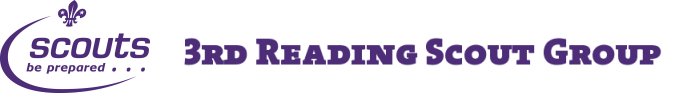 S Activity Information and Parental Permission Form – Shooting Written parental permission is needed before a young person can take part in this activity.Lower section to be filled in by parent or guardian and returned to Leader. ______________________________________________________________________________ ACTIVITY INFORMATION:Air rifle shooting (.177) at the 3rd Reading Scout Group Headquarters* Date (complete as preferred):  Valid for 1 session: ______________________________		This is a fully supervised activity provided by qualified National Small-bore Rifle Association (NSRA) Youth Instructors from 3rd Reading Scout Group.PARENT OR GUARDIAN’S CONSENT:I, being the parent/guardian of the person named below, declare that he/she is not subject to restriction by virtue of Section 21 of the Firearms Act 1968 (which applies only to persons who have served a term of imprisonment or youth custody) and give permission for: ______________________________________________________ (name of young person) to take part in ______________________________________________________________________ (proposed activity) Please state if he/she has a disability or medical condition relevant to this activity: _______________________________________________________________________________________ Tel: _________________________________ Name: _______________________________    Signature: 	____________________________  	Date:	____________________________ 